О внесении изменений в постановление администрации Богатыревского сельского поселения Цивильского района Чувашской Республики от 28 июля 2017 № 65 «Об утверждении административного регламента по исполнению муниципальной функции по осуществлению муниципального контроля в области торговой деятельности на территории Богатыревского сельского поселения Цивильского района Чувашской Республики» В соответствии со ст. 26.2 Федерального закона от 26.12.2008 № 294-ФЗ «О защите прав юридических лиц и индивидуальных предпринимателей при осуществлении государственного контроля (надзора) и муниципального контроля», администрация Богатыревского  сельского поселения Цивильского района Чувашской Республики                                                      ПОСТАНОВЛЯЕТ: 1. Внести в Административный регламент по исполнению муниципальной функции по осуществлению муниципального контроля в области торговой деятельности на территории Богатыревского   сельского поселения Цивильского  района Чувашской Республики, утвержденный постановлением администрации Богатыревского  сельского поселения Цивильского района Чувашской Республики от 28 июля 2017 г. № 65 (далее – Административный регламент) следующие изменения:1.1. пункты 1.5.1. и 1.5.2. Административного регламента изложить в следующей редакции:«1.5.1. В период проведения проверок должностные лица администрации имеют право:- запрашивать в соответствии со своей компетенцией и безвозмездно получать на основании мотивированных запросов от органов государственной власти, органов местного самоуправления, юридических лиц, индивидуальных предпринимателей и граждан информацию и документы, необходимые в ходе проведения проверки;- беспрепятственно по предъявлении служебного удостоверения и копии распоряжения администрации Богатыревского  сельского поселения Цивильского района о проведении проверки посещать и обследовать используемые юридическими лицами и индивидуальными предпринимателями при осуществлении хозяйственной и иной деятельности территории, здания, помещения, сооружения, в том числе обследовать средства контроля, технические и транспортные средства, оборудование и материалы, а так же проводить необходимые исследования, испытания,  измерения, расследования, экспертизы и другие мероприятия по контролю;- составлять по результатам проведенных проверок акты проверок по установленной форме в двух экземплярах (типовая форма акта утверждена приказом Министерства экономического развития Российской Федерации от 30.04.2009 № 141 «О реализации положений Федерального закона «О защите прав юридических лиц и индивидуальных предпринимателей при осуществлении государственного контроля (надзора) и муниципального контроля» (далее – Приказом Министерства экономического развития Российской Федерации от 30.04.2009 № 141), с указанием сроков их устранения и обязательным ознакомлением с ними руководителей, иных должностных лиц или уполномоченных представителей проверяемого юридического лица, индивидуального предпринимателя или их уполномоченных представителей;- привлекать к проведению муниципального контроля экспертов, экспертные организации, не состоящих в гражданско-правовых и трудовых отношениях с субъектом проверки, в отношении которого проводится проверка;- рассматривать заявления, обращения и жалобы граждан, юридических лиц и индивидуальных предпринимателей по фактам нарушения действующего законодательства в области торговой деятельности;- обращаться в уполномоченные органы за содействием в предотвращении или пресечении действий, препятствующих осуществлению муниципального контроля в области торговой деятельности;- направлять в уполномоченные органы материалы, связанные с нарушениями законодательства в области торговой деятельности, для решения вопросов о возбуждении административного производства по признакам преступлений;- осуществлять иные права, установленные действующим законодательством Российской Федерации, нормативно-правовыми актами Чувашской Республики, нормативно-правовыми актами администрации Цивильского района, нормативно-правовыми актами  администрации Богатыревского  сельского поселения Цивильского района Чувашской Республики;1.5.2. В период проведения проверок должностные лица администрации обязаны:- выдать предписание юридическому лицу, индивидуальному предпринимателю об устранении выявленных нарушений с указанием сроков их устранения и (или) о проведении мероприятий по предотвращению причинения вреда жизни, здоровью людей, вреда животным, растениям, окружающей среде, объектам культурного наследия (памятникам истории и культуры) народов Российской Федерации, музейным предметам и музейным коллекциям, включенным в состав Музейного фонда Российской Федерации, особо ценным, в том числе уникальным, документам Архивного фонда Российской Федерации, документами, имеющим особое историческое, научное, культурное значение, входящим в состав национального библиотечного фонда, безопасности государства, имуществу физических и юридических лиц, государственному или муниципальному имуществу, предупреждению возникновения чрезвычайных ситуаций природного и техногенного характера, а также других мероприятий, предусмотренных федеральными законами;- своевременно и в полной мере исполнять предоставленные в соответствии с законодательством Российской Федерации полномочия по предупреждению, выявлению и пресечению нарушений обязательных требований, установленных нормативными правовыми актами;- соблюдать законодательство Российской Федерации, права и законные интересы юридического лица, индивидуального предпринимателя, проверка которых проводится;- проводить проверку на основании распоряжения администрации Богатыревского  сельского поселения Цивильского района о ее проведении в соответствии с ее назначением;- проводить проверку только во время исполнения служебных обязанностей, выездную проверку только при предъявлении служебных удостоверений, копии распоряжения главы  администрации Богатыревского  сельского поселения Цивильского района, копии документа о согласовании проведения проверки и в случаях, предусмотренных подпунктами «а» и «б» пункта 3.3.1. настоящего регламента;- не препятствовать руководителю, иному должностному лицу или уполномоченному представителю юридического лица, индивидуальному предпринимателю его уполномоченному представителю присутствовать при проведении проверки и давать разъяснения по вопросам, относящимся к предмету проверки;- предоставлять руководителю, иному должностному лицу или уполномоченному представителю юридического лица, индивидуальному предпринимателю, его уполномоченному представителю, присутствующим при проведении проверки, информацию и документы, относящиеся к предмету проверки;- знакомить руководителя, иное должностное лицо или уполномоченного представителя юридического лица, индивидуального предпринимателя, его уполномоченного представителя с результатами проверки;- знакомить руководителя, иное должностное лицо или уполномоченного представителя юридического лица, индивидуального предпринимателя, его уполномоченного представителя с документами и (или) информацией, полученными в рамках межведомственного информационного взаимодействия;- учитывать при определении мер, принимаемых по фактам выявленных нарушений, соответствие указанных мер тяжести нарушений, их потенциальной опасности для жизни, здоровья людей, для животных, растений, окружающей среды, объектов культурного наследия (памятников истории и культуры) народов Российской Федерации, музейным предметам и музейным коллекциям, включенным в состав Музейного фонда Российской Федерации, особо ценным, в том числе уникальным, документам Архивного фонда Российской Федерации, документами имеющим особое историческое, научное, культурное значение, входящим в состав национального библиотечного фонда, безопасности государства, имуществу физических и юридических лиц, государственному или муниципальному имуществу, предупреждению возникновения чрезвычайных ситуаций природного и техногенного характера, а также не допускать необоснованное ограничение прав и законных интересов граждан, в том числе индивидуальных предпринимателей, юридических лиц;- доказывать обоснованность своих действий при их обжаловании юридическими лицами, индивидуальными предпринимателями в порядке, установленном законодательством Российской Федерации;- соблюдать сроки проведения проверки, установленные настоящим регламентом;- не требовать от юридического лица, индивидуального предпринимателя документы и иные сведения, представление которых не предусмотрено законодательством Российской Федерации;- перед началом проведения выездной проверки по просьбе руководителя, иного должностного лица или уполномоченного представителя юридического лица, индивидуального предпринимателя, его уполномоченного представителя ознакомить их с положениями настоящего регламента, в соответствии с которым проводится проверка;- осуществлять запись о проведенной проверке в журнале учета проверок, типовая форма которого утверждена приказом Министерства экономического развития Российской Федерации от 30.04.2009 №  141, в случае его наличия у юридического лица, индивидуального предпринимателя.». 2. Настоящее постановление вступает в силу после его официального опубликования (обнародования) «Вестник Богатыревского сельского поселения».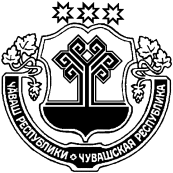 ЧӐВАШ  РЕСПУБЛИКИÇĚРПӲ РАЙОНӖЧУВАШСКАЯ РЕСПУБЛИКА ЦИВИЛЬСКИЙ РАЙОН ПАТĂРЬЕЛ ЯЛ ПОСЕЛЕНИЙĚН АДМИНИСТРАЦИЙĚ ЙЫШАНУ2020ç.утă уйăхĕн 21-мĕшĕ.№50                     Патӑрьел ялěАДМИНИСТРАЦИЯ БОГАТЫРЕВСКОГО СЕЛЬСКОГО ПОСЕЛЕНИЯ ПОСТАНОВЛЕНИЕ       «21» июля 2020 г.№ 50  село БогатыревоГлава администрации Богатыревского сельского поселения Цивильского района                              А.В.Лаврентьев 